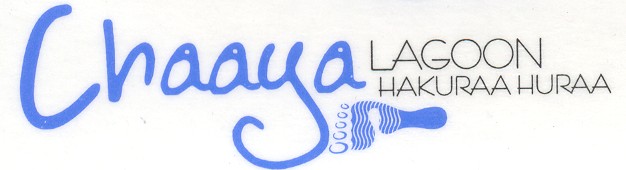 Chaaya Lagoon Hakuraa Huraaтел : + 960 6720014 / 6720064 / 6720065факс : + 960 6720013Интернет : www.johnkeelshotel.com email : Lagoonhakuraa@chaayahotels.com.mvФАКУЛЬТАТИВНЫЕ ЭКСКУРСИИДЕЛЬФИН-САФАРИ: 	понед. и четверг с 9.30 до 12.30 или 14-17.30	50 USDРЫБАЛКА НА ЗАКАТЕ: 	понед. и пятница с 17 до 20.00	35 USDНОЧНАЯ РЫБАЛКА: 	суббота с 21.00 до 24.00 	35USDЭКСКУРСИЯ НА МЕСТНЫЙ ОСТРОВ: 	среда и суббота с 9.00 до 12.30 или 14.00 до 17.30	35USDМОРСКАЯ РЫБАЛКА: 	среда и суббота с 9.00 до 12.30 или с 14.00 до 17.30 	55 USDСАФАРИ С МАСКОЙ И ТУБОЙ: 	среда и воскр. с 9.00 до 12.30 или 14.00 до 17.30	37 USDРЫБАЛКА НА РАССВЕТЕ: 	пятница с 6.00 до 9.30 	55 USDОСТРОВ АДАМА И ЕВЫ: 	  каждый день с 10.00 до 15.00	210USD за двоих